ОНЛАЙН-КРУГЛЫЙ СТОЛДистанционные образовательные технологии – ответ на вызовы времени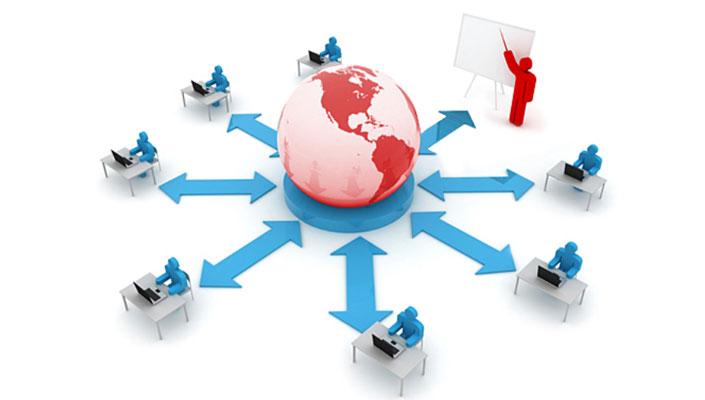 ПРОГРАММАГ. СМОЛЕНСК28 октября 2020 г.ПРОГРАММА КРУГЛОГО СТОЛА
ДИСТАНЦИОННЫЕ ОБРАЗОВАТЕЛЬНЫЕ ТЕХНОЛОГИИ – ОТВЕТ НА ВЫЗОВЫ ВРЕМЕНИДата проведения: 28 октября 2020 годаФорма проведения: видеоконференцияНачало мероприятия: 14.30Место проведения: 214031, г. Смоленск ул. 25 Сентября, д.28а, МБОУ «Гимназия № 4»Цель: обобщение и распространение эффективных практик использования дистанционных образовательных технологий и электронного обучения (далее – ДОТ и ЭО) в образовательном процессе.Задачи:- оказать методическую поддержку педагогам по внедрению и использованию ДОТ и ЭО в образовательной деятельности;- выпустить сборник с описанием эффективных практик и методик использования дистанционных образовательных технологий и электронного обучения педагогами общеобразовательных организаций; - расширить пространство профессионального общения педагогов с помощью цифровых технологий.Проблемное поле:- повышение качества образования средствами ДОТ и ЭО в условиях современных вызовов;- цифровые технологии и платформы в образовании: как использовать новые возможности;- современные формы работы педагогов в организации совместной творческой деятельности с обучающимися в условиях цифровизации образовательного процесса.Участники: педагогические работники общеобразовательных организаций г. СмоленскаМодераторы: Левина Ольга Анатольевна, методист методического отдела МБУ ДО «ЦДО» г. Смоленска;Быля Ольга Викторовна, заместитель директора, учитель истории и обществознания МБОУ «Гимназия № 4» г. СмоленскаПОРЯДОК ПРОВЕДЕНИЯ КРУГЛОГО СТОЛА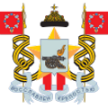 УПРАВЛЕНИЕ ОБРАЗОВАНИЯ И МОЛОДЕЖНОЙ ПОЛИТИКИ АДМИНИСТРАЦИИ ГОРОДА СМОЛЕНСКА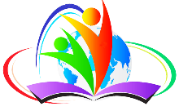 МУНИЦИПАЛЬНОЕ БЮДЖЕТНОЕ УЧРЕЖДЕНИЕ ДОПОЛНИТЕЛЬНОГО ОБРАЗОВАНИЯ «ЦЕНТР ДОПОЛНИТЕЛЬНОГО ОБРАЗОВАНИЯ» ГОРОДА СМОЛЕНСКА (МБУ ДО «ЦДО»)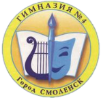 МУНИЦИПАЛЬНОЕ БЮДЖЕТНОЕ ОБЩЕОБРАЗОВАТЕЛЬНОЕ УЧРЕЖДЕНИЕ «ГИМНАЗИЯ № 4» ГОРОДА СМОЛЕНСКАВремяНаименование блоковФ.И.О. выступающего, должность, место работытема выступления14.15-14.30Подключение участников14.30-14.37Об актуальности ДОТ и ЭО в условиях современных вызововЛевина Ольга Анатольевна, методист методического отдела МБУ ДО «ЦДО» г. СмоленскаЕрмоловский Сергей Александрович, директор МБОУ «Гимназия № 4» г. Смоленска14.37-14.44Дистанционное обучение как одна из форм организации учебного процессаКальянова Алина Александровна, учитель истории и обществознания МБОУ «СШ № 25»Дистанционные образовательные технологии на уроках истории и обществознанияОбмен опытомОбмен опытом14.44-15.04Современные дистанционные образовательные технологии и интерактивные средства электронного обучения в организации образовательного процесса в школеРанченко Александр Сергеевич, учитель информатики и математики МБОУ «СШ №2» г. Смоленска. Современные дистанционные технологии и интерактивные средства электронного обучения в организации образовательного процесса в школе (создание видеоканала)Копачева Татьяна Андреевна, учитель английского языка, Печкурова Нелли Евгеньевна, учитель русского языка и литературы МБОУ «СШ № 8» г. Смоленска. Интерактивные тетради как инструмент инновационной деятельности в процессе дистанционного обучения15.04-15.24Организация дистанционного обучения в начальной школеЗенина Гульнара Розыкулиевна, Виргизова Нина Эдуардовна, учителя начальных классов МБОУ «СШ № 6» г. Смоленска. Организация познавательной деятельности обучающихся начальных классов в условиях дистанционного обученияЗарембо Ирина Александровна, учитель английского языка МБОУ «Гимназия № 4» г. Смоленска. Дистанционные технологии в обучении английскому языку в начальной школе15.24-15.38Использование цифровых образовательных платформ и ЦОР при дистанционном обучении в основной и старшей школеВиноградова Ольга Сергеевна, учитель физики и математики МБОУ «СШ № 3» г. Смоленска. Использование образовательных платформ при дистанционном обученииШустина Наталья Владиславовна, зам. директора, учитель английского языка МБОУ «СШ № 5» г. Смоленска. «Перевернутый» класс на уроках английского языка15.38-15.45Дистанционное обучение: расширение возможностейКоновалова Елена Юрьевна, учитель английского языка МБОУ «СШ № 3» г. Смоленска. Дистанционное обучение – большие возможности и реальный опытМатериалы для публикацииВасильева Дарья Сергеевна, учитель истории и обществознания МБОУ «Гимназия № 4» г. Смоленска. Дистанционные образовательные технологии на уроках истории и обществознанияЛеонова Светлана Владимировна, учитель физики, информатики МБОУ «СШ № 28» г. Смоленска. Многообразие программных технологий в условиях перехода на дистанционное обучениеКовалева Наталья Алексеевна, учитель начальных классов МБОУ «СШ № 15» г. Смоленска. Дистанционные образовательные технологии в начальном обучении.Макаренкова Ольга Михайловна, Сапроненкова Ольга Валерьевна, учитель начальных классов МБОУ «СШ № 12» г. Смоленска. Организация дистанционного обучения в начальной школе.Капаева Любовь Валерьевна, зам. директора, учитель истории и обществознания МБОУ «Гимназия № 4» г. Смоленска. Дистанционное обучение: плюсы и минусы15.45-15.50Ответы на вопросы. Принятие резолюцииУчастники, модераторы